ОПРЕДЕЛЕНИЕО НАЗНАЧЕНИИ ДЕЛА № 05/43 О НАРУШЕНИИАНТИМОНОПОЛЬНОГО ЗАКОНОДАТЕЛЬСТВАК РАССМОТРЕНИЮ22 октября  2014 г.                                                                      г. СимферопольПредседатель Комиссии Управления Федеральной антимонопольной службы по Республике Крым и городу Севастополю  по рассмотрению дела о нарушении антимонопольного законодательства Виктория Викторовна              Мельникова на основании приказа Управления Федеральной антимонопольной службы по Республике Крым и городу Севастополю от 08.10.2014 № 31 о             возбуждении дела и создании Комиссии по рассмотрению дела о нарушении антимонопольного законодательства по признакам нарушения филиалом «ДТЭК Крымэнерго» публичного акционерного общества «ДТЭК Крымэнерго» (295034, Республика Крым, г. Симферополь, ул. Киевская, 74/6,                                   ул. Гаспринского, 9) в лице Феодосийского РОЭ (298100, Республика Крым,              г. Феодосия, ул.Свободы, 4) части 1 статьи 10 Федерального закона от 26.07.2006 г. № 135-ФЗ «О защите конкуренции», выразившегося в виде                действий хозяйствующего субъекта, занимающего доминирующее положение, результатом которых является ущемление интересов других лиц,                                руководствуясь частью 13 статьи 44 Федерального закона от 26.07.2006                      № 135-ФЗ «О защите конкуренции»,                                            ОПРЕДЕЛИЛ:1. Назначить дело № 05/43 к рассмотрению на 20. 11.2014 в 11 часов 00 минут по адресу: г. Симферополь, ул. А. Невского, 1, 5 этаж, каб. 520.Явка ответчика или его представителя (с доверенностью на участие в рассмотрении дела) обязательна.Председатель Комиссии                                                                  В.В. Мельникова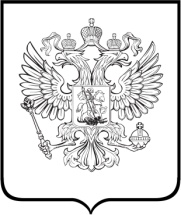 ФЕДЕРАЛЬНАЯАНТИМОНОПОЛЬНАЯ СЛУЖБАУПРАВЛЕНИЕ Федеральной антимонопольной службы  по Республике Крым и городу СевастополюАдрес: ул. Александра Невского, д. 1,г. Симферополь, Республика Крым, 295000тел. (0652) 544-638, факс (0652) 252-431e-mail: to82@fas.gov.ru___22.10.2014____ № __05/699На № ____________от______________Ответчик:ФЕДЕРАЛЬНАЯАНТИМОНОПОЛЬНАЯ СЛУЖБАУПРАВЛЕНИЕ Федеральной антимонопольной службы  по Республике Крым и городу СевастополюАдрес: ул. Александра Невского, д. 1,г. Симферополь, Республика Крым, 295000тел. (0652) 544-638, факс (0652) 252-431e-mail: to82@fas.gov.ru___22.10.2014____ № __05/699На № ____________от______________Филиал «ДТЭК Крымэнерго» ПАО «ДТЭК Крымэнерго»ул. Киевская, 74/6,г. Симферополь, 295034